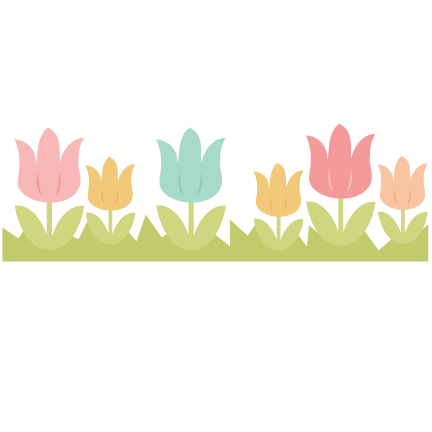 GABRIELA’SSPANISHMONDAYLUNDITUESDAYMARDIWEDNESDAYMERCREDITHURSDAYJEUDIFRIDAYVENDREDI1    Que retrouve-t-on en dessous de la tente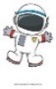 a.m. – Mini Astronauts2Emilie the Science Gal:Static with BalloonsHistoire:  Coucou cartoon.Le poisson clown3  Sarah the Science Gal:Jumping Popcorn What circus performer are you?a.m. - WimgymCanción :Feliz día mamáChanson :Bonne fêteMaman6 Theme: Happy Moms &GrandmasPourquoi ma mère est si spéciale pour moi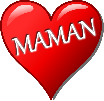 a.m. - Theatre7 Emilie the Science Gal:How to make a bath bomb!Craft:Something for Mom!a.m. – Swimmingp.m. – Ballet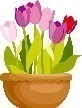 8          Show & Tell: Amenez une photo de maman et toip.m. - Music with Pascale 3 p.m.  – Mandarin lesson with Maureen 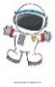 a.m. – Mini Astronauts  9Histoire:   Ma maman et moi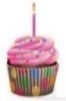 10 Final day to bring scholastic book orders 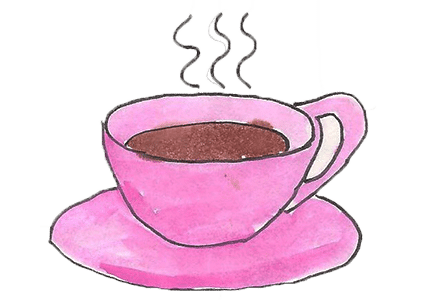  3:00 PMMoms and grand moms, you are invited to our class Mother’s Day Tea Party  a.m. - WimgymFloración : Las flores de mayoFloraison :Les fleurs de Mai13 Theme:  May flowersEmilie the Science Gal:Colorful flowersNomme les différentes fleursa.m. - Theatre14   Les origines de la tulipea.m. – Swimmingp.m. – Ballet 15 Flower dissection Le rosier est -il un arbuste?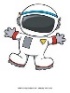 a.m. – Mini Astronautsp.m. - Music with Pascale16 AM Atelier Jenny Lynn Arts and Crafts: April showers bring May flowers! ($12.00)PM A presentation: Children and Ramadan, with our teacher Reham. Learn about feeding the poor and charity (sadaqa) to other families, and about cleansing our bodies.  Learn some Arabic words and talk about how we celebrate. Thank you Reham.17  Tissue paper flowerp.m. Italian language lesson with Samanthaa.m. - WimgymReceta de cocina. Recette de cuisine.   20 CLOSED-FERMÉE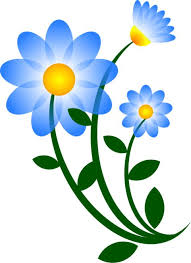 Victoria DayJournée nationale des patriotes21 Theme: We love to bakeAnanas grillé crème glacée et fraisea.m. – Swimmingp.m. – Ballet22  Emilie the Science Gal:The science behind bakingBiscuit à la noix coco tropicale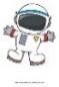 a.m. – Mini Astronautsp.m. - Music with Pascale23 AM – Baking Sweet treats withChef PinaGâteau pommes et cannellep.m. - Music with Pascale24   Sarah the Science Gal:Baking Soda CookiesPizza rollsa.m. - WimgymLa migración :Las aves de AméricaMigration : les oiseaux d’Amérique27   Theme: BirdsEmilie the Science Gal:Let’s make a Bird FeederC’est quoi un oiseau, combien d’espèces d’oiseaux existent-ils?a.m. - Theatre28 Que fait le hibou?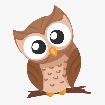 a.m. – Swimmingp.m. – Ballet29   Wear your PJ’s today for Pyjama Day BreakfastBird Egg Special! Yum!2 PM We have a visit from Reptizoo to show us some special birds, exciting! ($10.00)Why do birds fly in a V?30 8:30 am – A trip to the Ostrich Farm.  A Safari of discovery – so cool! ($26.00)Les oiseaux volent-ils31 Sarah the Science Gal:Flying BirdsBird migrationa.m. - Wimgym